Love Light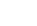 The sun, self-generating and self-energizing,
and radiates tremendous amounts of light. 
  The light not discriminating with what it is shone upon.So too, with a great love.With love being those life-enhancing and life-affirming qualities...
which shine, great or small, within us all.   Just as our world is in need of the sun's light and warmth;
we too, are in need of you.      Every generation is given the task and responsibility of bringing to...  
"light" and addressing their generation's darkness. 
Be-the-light that expels the darkness;
illuminate and enlighten, speak your truth softly and clearly.
One candle can light a thousand, thus let your voice be heard.
By staying silent we only condone. If required, organize and take action. 
We advance civilization and humanity when we do. 

A star is a distant sun....
and long after it expires, its light can still be seen.So too, with a great love.Timothy E. Stevenson   February 28, 2001    worldwide    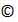                                                                  Upoet.com                                                                       *Free calendar print-outs!     Book sales!      *circle important dates!